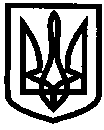 УКРАЇНАУПРАВЛІННЯ ОСВІТИІЗЮМСЬКОЇ МІСЬКОЇ РАДИ   ХАРКІВСЬКОЇ ОБЛАСТІНАКАЗ29.12.2017										№ 602Про підсумки II (міського) етапу Всеукраїнських учнівських олімпіад із навчальних предметів у 2017/2018 навчальному роціНа виконання наказу Міністерства освіти і науки України від 02.08.2017 № 1112 «Про проведення Всеукраїнських учнівських олімпіад і турнірів з навчальних предметів у 2017/2018 навчальному році», відповідно до Положення про Всеукраїнські учнівські олімпіади, турніри, конкурси з навчальних предметів, конкурси-захисти науково-дослідницьких робіт, олімпіади зі спеціальних дисциплін та конкурси фахової майстерності, затвердженого наказом Міністерства освіти і науки, молоді та спорту України від 22.09.2011 № 1099, зареєстрованого в Міністерстві юстиції України 17.11.2011 за № 1318/20056 (із змінами), Правил проведення І, ІІ, ІІІ етапів Всеукраїнських учнівських олімпіад із навчальних предметів у Харківській області, затверджених наказом Головного управління освіти і науки Харківської обласної державної адміністрації від 25.04.2012 № 241, зареєстрованих у Головному управлінні юстиції у Харківській області 14.06.2012 за № 42/1405, наказу Департаменту науки і освіти ХОДА від 08.09.2017 №260 «Про проведення І, ІІ етапів Всеукраїнських учнівських олімпіад із навчальних предметів у Харківській області у 2017/2018 навчальному році», наказу управління освіти Ізюмської міської ради Харківської області від 14.09.2017 №453 «Про проведення І, ІІ етапів Всеукраїнських учнівських олімпіад із навчальних предметів у м. Ізюмі у 2017/2018 навчальному році», з метою створення належних умов для виявлення й підтримки обдарованої молоді, розвитку її інтересів, організованого проведення І, ІІ етапів і підготовки до ІІІ етапу Всеукраїнських учнівських олімпіад із навчальних предметів, з 04.11.2017 року по 24.12.2017 року проведено олімпіади з 16 базових дисциплін: математики, фізики, інформатики, хімії, історії, правознавства, економіки, української мови і літератури, географії, біології, іноземних мов (англійської, німецької), екології, астрономії, російської мови і літератури, трудового навчання та інформаційних технологій.Значну роботу щодо створення належних умов проведення II етапу Всеукраїнських учнівських олімпіад із навчальних предметів здійснили ІЗОШ І-ІІІ ступенів №5 (директор Павлюк Н.В.), ІЗОШ І-ІІІ ступенів №4 (директор Чернишева С.В.), Ізюмська гімназія №3 (директор
Ольховська Ю.В.), Ізюмська гімназія №1 (директор Котенко В.В.), ІЗОШ
І-ІІІ ступенів №12 (директор Рябенко І.В.).В організації та проведенні олімпіад брали активну участь вчителі закладів освіти міста, спеціалісти управління освіти. Фахове журі та експертні комісії детально перевірили виконання учнями олімпіадних завдань та визначили переможців.У II етапі Всеукраїнських учнівських олімпіад із навчальних предметів 2017/2018 навчального року брали участь 485 учнів з усіх закладів загальної середньої освіти міста. Результати ІІ (міського) етапу Всеукраїнських учнівських олімпіад із навчальних предметів засвідчили, що в закладах освіти міста ІЗОШ І-ІІІ ступенів №10, ІЗОШ І-ІІІ ступенів №11, ІЗОШ І-ІІІ ступенів №2, ІЗОШ І-ІІІ ступенів №6 приділяється недостатня увага підготовці учнів до участі в олімпіадах, індивідуальній роботі зі здібними учнями, формуванню творчої особистості, розвитку критичного мислення.Відповідно до результатів ІІ етапу Всеукраїнських учнівських олімпіад із навчальних предметів у м.Ізюмі у 2017/2018 навчальному році 170 учнів є  переможцями, із яких: І місце посіли – 46 учнів (2016/2017 н.р. – 59 учнів), ІІ місце –55 учнів (2016/2017 н.р. – 60 учнів),ІІІ місце – 69учнів (2016/2017 н.р. – 67 учнів).Зниження кількості переможців, які посіли І місця, свідчить про недостатню якісну підготовку учнів до ІІ (міського) етапу олімпіад.За рейтингом результативності учнівських команд міста на II етапі  Всеукраїнських учнівських олімпіад із навчальних предметів найкращі результати виявили учні Ізюмської гімназії №1, Ізюмської гімназії №3, ІЗОШ І-ІІІ ступенів №4. Збільшилась кількість учнів, які посіли І місця  в ІЗОШ І-ІІІ ступенів № 5.Високі та відносно стабільні результати із року в рік мають команди Ізюмської гімназії №1, Ізюмської гімназії №3. Порівняно із попереднім роком в олімпіадах більш результативною є участь команди ІЗОШ І-ІІІ ступенів №12. Знизили рівень виступу (за кількістю призових місць), порівняно з минулим роком, команди ІЗОШ І-ІІІ ступенів №6, ІЗОШ І-ІІІ ступенів №2. Стабільно низькі результати показують команди ІЗОШ І-ІІІ ступенів №10, ІЗОШ І-ІІІ ступенів №11.	У навчальних закладах, які мають низький рівень виступу учнівських команд, необхідно приділити більше уваги підготовці учнів до олімпіад, створити науково обґрунтовану систему проведення навчально-тренувальних зборів з переможцями шкільних олімпіад.	Виходячи з вищезазначеного,НАКАЗУЮ :1. Затвердити результативність участі шкільних команд у ІІ етапі Всеукраїнських учнівських олімпіад із навчальних предметів (додаток 1).2. Керівникам ІЗОШ І-ІІІ ступенів №10 (Сухомлин І.Г.) та 
ІЗОШ І-ІІІ ступенів №11 (Андрушок О.М.) вказати на недостатню роботу з обдарованими дітьми та низький рівень підготовки учнів до міських олімпіад із навчальних предметів.3. Відділу науково-методичного та інформаційного забезпечення (Золотарьова Н.М.):3.1. Проаналізувати результати ІІ етапу Всеукраїнських учнівських олімпіад із навчальних предметів, викласти їх у формі аналітичної довідки, яку розглянути на засіданнях міської методичної ради, методичних об’єднань та розмістити на сайті управління освіти.Січень-лютий 2018 року3.2. Надавати необхідну документацію до КВНЗ «Харківська академія неперервної освіти» щодо участі міських команд у ІІІ етапі Всеукраїнських учнівських олімпіад із навчальних предметів.									Січень-лютий 2018 року3.3. Тримати на контролі участь учнів-переможців ІІ етапу у ІІІ етапі Всеукраїнських учнівських олімпіад із навчальних предметів.Січень-лютий 2018 року3.4. Проаналізувати результати участі переможців міських олімпіад із навчальних предметів в обласних олімпіадах.									                 До 20.06.20183.5. На засіданнях міських МО вчителів-предметників розглянути результати учнівських олімпіад із наступним якісним аналізом діяльності вчителів щодо підготовки учнів до міських олімпіад із навчальних предметів.									Січень-лютий 2018 року3.6. Розмістити цей наказ на сайті управління освіти.									                До 15.02.20184. Керівникам закладів загальної середньої освіти міста:4.1. Довести даний наказ до відома педагогічних працівників, учнів та їх батьків.До 15.02.20184.2. Забезпечити підготовку учнів-переможців ІІ етапу до ІІІ етапу Всеукраїнських учнівських олімпіад із навчальних предметів.Січень-лютий 2018 року4.3. Проаналізувати результати участі команд на І та ІІ етапі Всеукраїнських учнівських олімпіад із навчальних предметів і видати узагальнюючі накази.      До 15.02.20184.4. Розглянути результати учнівських олімпіад із наступним якісним аналізом діяльності вчителів щодо підготовки учнів до міських олімпіад із навчальних предметівна засіданні шкільної методичної ради, шкільних методичнихоб’єднаннях, педагогічних радах, нарадах при директорові.До 15.02.20184.5. Спланувати заходи щодо удосконалення роботи з обдарованими дітьми та якості викладання навчальних предметів. Внести корективи до плану роботи з обдарованими учнями, спираючись на результати виступу учнів на ІІ (міському) етапі Всеукраїнських учнівських олімпіад із навчальних предметів. Січень 2018 року4.6. Адміністрації ІЗОШ I-III ступенів №10, ІЗОШ I-III ступенів №11 вжити заходів та посилити контроль щодо активізації роботи з обдарованими учнями, підвищення якості підготовки учнів до участі у ІІ етапі Всеукраїнських учнівських олімпіад із навчальних предметів.								   Упродовж навчального року								  Під час проведення олімпіад4.7. Відстежити ефективність профільного навчання на основі анкетування учнів, аналізу стану викладання профільних предметів, досліджувати мотивацію до навчання в профільних класах.											      Постійно4.8. З’ясувати причини, що не дозволили досягти очікуваного рівня виступу учнів на ІІ етапі олімпіад, які навчаються в класах відповідного профілю.										   Січень 2018 року4.9. Раціонально використовувати варіативну частину навчального плану для роботи з обдарованими дітьми. 								   Упродовж навчального року4.10. Посилити контроль за якісною підготовкою учнів до участі в II етапі Всеукраїнських учнівських олімпіад з математики, інформатики, інформаційних технологій, хімії,  фізики.								 Упродовж навчального року	4.11. Під час атестації педагогічних працівників враховувати якість підготовки учнів до II етапу Всеукраїнських учнівських олімпіад із навчальних предметів.								   Упродовж навчального року4.12. Врахувати результативність роботи педагогічних працівників з обдарованими учнями при призначенні щорічної грошової винагороди за сумлінну працю.								  Вересень-жовтень 2018 року5. Покласти персональну відповідальність за підготовку учнів-переможців ІІ етапу Всеукраїнських учнівських олімпіад із навчальних предметів до участі у ІІІ етапі відповідних олімпіад на керівників закладів загальної середньої освіти міста.									Січень-лютий 2018 року6. Контроль за виконанням даного наказу покласти на начальника відділу науково-методичного та інформаційного забезпечення управління освіти Ізюмської міської ради Харківської області Золотарьову Н.М.Начальник управління освіти  					О.П.ЛесикЗолотарьова Додаток 1до наказу управління освітиІзюмської міської радиХарківської областівід 29.12.2017 року № 602Результативність участі шкільних команд у ІІ етапі Всеукраїнських учнівських олімпіад із навчальних предметівПредметКількість учасниківукраїнська мова і література43математика53хімія38історія35правознавство25біологія35екологія8географія33астрономія14фізика41інформатика 32ІКТ23Трудове навчання25економіка16німецька мова10англійська мова34російська мова і література20№з/пПрізвище, ім’я та по батькові учняПовна назва навчального закладу Клас навчанняПрофіль навчанняПрізвище, ім’я, по батькові особи, яка підготувала учня до олімпіадиКатегорія  вчителя, який підготувавКількість набраних балівМісце, зайняте на ІІ етапіТрудове навчанняТрудове навчанняТрудове навчанняТрудове навчанняТрудове навчанняТрудове навчанняТрудове навчанняТрудове навчанняТрудове навчання1Кучерова Олена ВолодимирівнаІзюмська загальноосвітня школа
І-ІІІ ступенів№10 Ізюмської міської ради Харківської обл.8Мильнікова Олена Володимирівнавища68,2І2Щербак Ольга ОлегівнаІзюмська гімназія № 1 Ізюмської міської ради Харківської обл.8Логвін Тетяна Василівнавища67,0ІІ3Скорбота Катерина ЮріївнаІзюмська загальноосвітня школа
І-ІІІ ступенів№2 Ізюмської міської ради Харківської обл.9Верещака Галина Миколаївнавища63,09ІІІ4Бублій Анастасія ВолодимирівнаІзюмська загальноосвітня школа
І-ІІІ ступенів№2 Ізюмської міської ради Харківської обл.10Інформаційно-технологічнийВерещака Галина Миколаївнавища74,4І5Андрієнко Таїсія ВіталіївнаІзюмська гімназія № 1 Ізюмської міської ради Харківської обл.10Інформаційно-технологічнийЛогвін Тетяна Василівнавища72,0ІІ6Терновська Ірина ВіталіївнаІзюмська загальноосвітня школа
І-ІІІ ступенів№4 Ізюмської міської ради Харківської обл.10УніверсальнийБубловська Любов СтепанівнаСпеціаліст56,5ІІІ7Лягушин Богдан ЕдуардовичІзюмська загальноосвітня школа
І-ІІІ ступенів№2 Ізюмської міської ради Харківської обл.8Логвін Михайло Сергійовичвища51,0І8Крупцев Ярослав ОлеговичІзюмська загальноосвітня школа
І-ІІІ ступенів№12 Ізюмської міської ради Харківської обл.9Конопля Віктор Миколайовичвища47,5ІІ9Петручик Данило ВолодимировичІзюмська загальноосвітня школа
І-ІІІ ступенів№6 Ізюмської міської ради Харківської обл.9Шевченко Ігор Казиміровичвища42,5ІІІ10Безпалий Ярослав ОлександровичІзюмська загальноосвітня школа
І-ІІІ ступенів№5 Ізюмської міської ради Харківської обл.8Логвін Михайло Сергійовичвища42,5ІІІ11Удовіченко Сергій ДмитровичІзюмська загальноосвітня школа
І-ІІІ ступенів№6 Ізюмської міської ради Харківської обл.11універсальнийШевченко Ігор Казиміровичвища63,0І12Нечволод Владислав ВікторовичІзюмська загальноосвітня школа
І-ІІІ ступенів№12 Ізюмської міської ради Харківської обл.10універсальнийКонопля Віктор Миколайовичвища43,05ІІ13Бутко Олексій СергійовичІзюмська загальноосвітня школа
І-ІІІ ступенів№11 Ізюмської міської ради Харківської обл.10ІсторичнийМаксименко Сергій Дмитровичвища38,75ІІІАнглійська моваАнглійська моваАнглійська моваАнглійська моваАнглійська моваАнглійська моваАнглійська моваАнглійська моваАнглійська мова1Гой Лілія ГеннадіївнаІзюмська гімназія №1 Ізюмської міської ради Харківської обл.8Остапенко Анатолій Миколайовичспеціаліст69І2Туйгунов Тимур ОтабековичІзюмська загальноосвітня школа
І-ІІІ ступенів№4 Ізюмської міської ради Харківської обл.8Калінушка Інна МиколаївнаІ категорія59ІІ3Порошкін Антон СергійовичІзюмська загальноосвітня школаІ-ІІІ ступенів№6 Ізюмської міської ради Харківської обл.8Кремльова Валентина Іванівнавища56ІІІ4Судакова Вероніка ОлексіївнаІзюмська гімназія №1 Ізюмської міської ради Харківської обл.9Остапенко Анатолій Миколайовичспеціаліст81І5Лисенко Євгенія ВалеріївнаІзюмська загальноосвітня школа
І-ІІІ ступенів№4 Ізюмської міської ради Харківської обл.9Копєйкіна Олена ВолодимирівнаІ категорія75ІІ6Демченко Олена ІгорівнаІзюмська гімназія №3 Ізюмської міської ради Харківської обл.9Демченко Олена ВалеріївнаІІ категорія61ІІІ7Золотоверха Ангеліна ДенисівнаІзюмська загальноосвітня школа
І-ІІІ ступенів№11 Ізюмської міської ради Харківської обл.10ІсторичнийГузенко Інеса Олегівнавища62І8Коноваленко Світлана ЮріївнаІзюмська загальноосвітня школа
І-ІІІ ступенів№4 Ізюмської міської ради Харківської обл.10універсальнийКопєйкіна Олена ВолодимирівнаІ категорія59ІІ9Гегельський Дмитро ВалерійовичІзюмська загальноосвітня школа
І-ІІІ ступенів№2 Ізюмської міської ради Харківської обл.10Інформаційно-технологічнийСудакова Ганна Вікторівнавища54ІІІ10Корсун Анна ЄвгенівнаІзюмська гімназія №1 Ізюмської міської ради Харківської обл.11Інформаційно-технологічнийВолик Руслан Вікторовичспеціаліст78І11Пернікова Анастасія ВалеріївнаІзюмська загальноосвітня школа
І-ІІІ ступенів№12 Ізюмської міської ради Харківської обл.11універсальнийЛобасова Марія МихайлівнаІІ категорія77ІІ12Стреляєва Ольга РоманівнаІзюмська загальноосвітня школа
І-ІІІ ступенів№4 Ізюмської міської ради Харківської обл.11універсальнийКопєйкіна Олена ВолодимирівнаІ категорія75,5ІІІ13Булашева Софія ІгорівнаІзюмська гімназія №3 Ізюмської міської ради Харківської обл.11Інформаційно-технологічнийСердюк Наталія СергіївнаІ категорія75,5ІІІНімецька моваНімецька моваНімецька моваНімецька моваНімецька моваНімецька моваНімецька моваНімецька моваНімецька мова1Шевченко Ігор ВолодимировичІзюмська гімназія №3 Ізюмської міської ради Харківської обл.8Браженко Ірина Олександрівнавища53,5І2Волкова Анастасія ОлександрівнаІзюмська загальноосвітня школа
І-ІІІ ступенів№6 Ізюмської міської ради Харківської обл.8Манерко Людмила ЄвгеніївнаІ47ІІ3Теницький Вадим ОлеговичІзюмська загальноосвітня школа
І-ІІІ ступенів№5 Ізюмської міської ради Харківської обл.8Веприцька Любов МиколаївнаІ21ІІІ4Турчин Олександра РусланівнаІзюмська загальноосвітня школа
І-ІІІ ступенів№5 Ізюмської міської ради Харківської обл.9Забірник Юлія АнатоліївнаІ73І5ЛучаніновВячеслав МаксимовичІзюмська гімназія№3 Ізюмської міської ради Харківської обл.9Браженко Ірина Олександрівнавища48ІІ6Дубина Оксана ЮріївнаІзюмська загальноосвітня школа
І-ІІІ ступенів№6 Ізюмської міської ради Харківської обл.9Манерко Людмила ЄвгеніївнаІ43ІІІ7Дегтярьова Марина ОлегівнаІзюмська загальноосвітня школа
І-ІІІ ступенів№6 Ізюмської міської ради Харківської обл.10універсальнийМанерко Людмила ЄвгеніївнаІ55І8Барашкова Анна ОлексіївнаІзюмська загальноосвітня школа
І-ІІІ ступенів№5 Ізюмської міської ради Харківської обл.10універсальнийЗабірник Юлія АнатоліївнаІ20,5ІІ9Турчин Марія РусланівнаІзюмська загальноосвітня школа
І-ІІІ ступенів№5 Ізюмської міської ради Харківської обл.11універсальнийЗабірник Юлія АнатоліївнаІ69І10Шаповалова Аліна АндріївнаІзюмська загальноосвітня школа
І-ІІІ ступенів№6 Ізюмської міської ради Харківської обл.11універсальнийГлущенко Тетяна Олександрівнавища54ІІГеографіяГеографіяГеографіяГеографіяГеографіяГеографіяГеографіяГеографіяГеографія1Кашуба Олександр ОлександровичІзюмська загальноосвітня школа
І-ІІІ ступенів№4 Ізюмської міської ради Харківської обл.8Грищенко Наталія ОлександрівнаІ34І2Кваша Катерина ВікторівнаІзюмська гімназія №1 Ізюмської міської ради Харківської обл.8Симонік Наталія Онуфріївнавища32 ІІ3Вошева Олена ОлександрівнаІзюмська гімназія №3 Ізюмської міської ради Харківської обл.8Гринюк Людмила Леонідівнавища31,5ІІІ4Судакова Вероніка ОлексіївнаІзюмська гімназія №1 Ізюмської міської ради Харківської обл.9Симонік Наталія Онуфріївнавища43І5Бурма Віталій ОлеговичІзюмська загальноосвітня школа
І-ІІІ ступенів№11 Ізюмської міської ради Харківської обл.9Сердюк Дмитро Ігоровичспеціаліст33ІІ6Кучерява Єлизавета ОлексіївнаІзюмська загальноосвітня школа
І-ІІІ ступенів№4 Ізюмської міської ради Харківської обл.9Грищенко Наталія ОлександрівнаІ31ІІІ7Чегринець Святослав Віталійович Ізюмська гімназія №1 Ізюмської міської ради Харківської обл.10Інформаційно-технологічнийСимонік Наталія Онуфріївнавища47І8Лисенко Вадим ОлексійовичІзюмська гімназія №3 Ізюмської міської ради Харківської обл.10Інформаційно-технологічнийГринюк Людмила Леонідівнавища36 ІІ9Гаврашенко Ігор ОлексійовичІзюмська загальноосвітня школа
І-ІІІ ступенів№5 Ізюмської міської ради Харківської обл.10універсальнийКазакова Юлія ГеннадіївнаІ31ІІІ10Лелюх Данило ОлександровичІзюмська загальноосвітня школа
І-ІІІ ступенів№12 Ізюмської міської ради Харківської обл.10універсальнийЛуговець Олена Олександрівнавища31ІІІ11Гудкова Олександра АркадіївнаІзюмська загальноосвітня школа
І-ІІІ ступенів№11 Ізюмської міської ради Харківської обл.10ІсторичнийСердюк Дмитро Ігоровичспеціаліст31ІІІ12Тарасов  Владислав СергійовичІзюмська гімназія №1 Ізюмської міської ради Харківської обл.11Інформаційно-технологічнийСимонік Наталія Онуфріївнавища45І13Іванчук Поліна ВолодимирівнаІзюмська загальноосвітня школа
І-ІІІ ступенів№12 Ізюмської міської ради Харківської обл.11універсальнийВасиленко Вікторія Павлівнавища29,5ІІ14Запорожченко Марина ВалеріївнаІзюмська гімназія №3 Ізюмської міської ради Харківської обл.11Української філології та іноземної філологіїГринюк Людмила Леонідівнавища22ІІІЕкологіяЕкологіяЕкологіяЕкологіяЕкологіяЕкологіяЕкологіяЕкологіяЕкологія1Малик Олександра ЕдуардівнаІзюмська загальноосвітня школа
І-ІІІ ступенів№11 Ізюмської міської ради Харківської обл.10ІсторичнийТруфан Надія Петрівнавища73,4І2Дараган Олена ВячеславівнаІзюмська  гімназія№3 Ізюмської міської ради Харківської обл.10Інформаційно-технологічнийМартич Світлана ВолодимирівнаІ65,6ІІ3Матасова Єлизавета ОлегівнаІзюмська загальноосвітня школа
І-ІІІ ступенів№10 Ізюмської міської ради Харківської обл.9універсальнийФедина Галина ІванівнаІ60,3ІІІ4Понкратова Ліліана ОлександрівнаІзюмська загальноосвітня школа
І-ІІІ ступенів№4 Ізюмської міської ради Харківської обл.11універсальнийШамрай Людмила ПетрівнаІІ84,4І5Васильєва Юлія ОлександрівнаІзюмська загальноосвітня школа
І-ІІІ ступенів№12 Ізюмської міської ради Харківської обл.11універсальнийБойко Інна Віталіївнавища70,3ІІ6Бовкун Катерина СергіївнаІзюмська загальноосвітня школа
І-ІІІ ступенів№6 Ізюмської міської ради Харківської обл.11універсальнийТкаченко Ірина ОлексіївнаІ54,2ІІІІсторіяІсторіяІсторіяІсторіяІсторіяІсторіяІсторіяІсторіяІсторія1Лагоша Владислава СергіївнаІзюмська загальноосвітня школа
І-ІІІ ступенів№5 Ізюмської міської ради Харківської обл.8Павлюк Наталія Володимирівнавища38,5І2Кваша Катерина ВікторівнІзюмська гімназія №1 Ізюмської міської ради Харківської обл.8Юрчук Дмитро Васильовичвища26,5ІІ3Котілевський Іван АртуровичІзюмська гімназія №3 Ізюмської міської ради Харківської обл.8Радченко Вікторія Анатоліївнавища25,5ІІІ4Забашта Тимур В’ячеславовичІзюмська загальноосвітня школа
І-ІІІ ступенів№6 Ізюмської міської ради Харківської обл.9Жерновий Володимир Вікторовичвища25,0ІІІ5Чегринець Святослав ВіталійовичІзюмська гімназія №1 Ізюмської міської ради Харківської обл.10Інформаційно-технологічнийЮрчук Дмитро Васильовичвища37І6Лисенко  Вадим ОлексійовичІзюмська гімназія №3 Ізюмської міської ради Харківської обл.10Інформаційно-технологічнийТкачук Анна Дмитрівнавища26 ІІ7Гудкова Олександра АркадіївнаІзюмська загальноосвітня школа
І-ІІІ ступенів№11 Ізюмської міської ради Харківської обл.10ІсторичнийСмілаш Тетяна Григорівнавища25,5ІІІ8Тарасов Владислав СергійовичІзюмська гімназія.№1 Ізюмської міської ради Харківської обл.11Інформаційно-технологічнийЮрчук Дмитро Васильовичвища52,5І9Телешевська Анна АртемівнаІзюмська загальноосвітня школа І-ІІІ ступенів№4 Ізюмської міської ради Харківської обл.11універсальнийСкрипник Марина Сергіївнавища40,5ІІ10Запорожченко Марина ВалеріївнаІзюмська гімназія №3 Ізюмської міської ради Харківської обл.11Української філології та іноземної філологіїМайба Наталія Володимирівнавища30,0ІІІМатематикаМатематикаМатематикаМатематикаМатематикаМатематикаМатематикаМатематикаМатематика1Телешик Софія ВіталіївнаІзюмська загальноосвітня школа
І-ІІІ ступенів№4 Ізюмської міської ради Харківської обл.6Козир Зоя ІванівнаВища20І2Черніков Максим ІгоровичІзюмська загальноосвітня школа І-ІІІ ступенів№12 Ізюмської міської ради Харківської обл.6Донник Маргарита Геннадіївнавища17ІІ3Шамрай Михайло ОлександровичІзюмська гімназія №3 Ізюмської міської ради Харківської обл.6Бондаренко Таіса Петрівнавища14ІІІ4Сліпко Денис ВіталійовичІзюмська загальноосвітня школа І-ІІІ ступенів№12 Ізюмської міської ради Харківської обл.7Перевозник Юлія ПетрівнаІ12ІІ5Кравченко Олексій СергійовичІзюмська гімназія №1 Ізюмської міської ради Харківської обл.7Бережко Наталія ОлександрівнаІІ10ІІІ6Кашуба Олександр ОлександровичІзюмська загальноосвітня школа
І-ІІІ ступенів№4 Ізюмської міської ради Харківської обл.8Король Надія Іванівнавища17ІІ7Геріч Діана ВолодимирівнаІзюмська загальноосвітня школа
І-ІІІ ступенів№4 Ізюмської міської ради Харківської обл.10універсальнийКороль Надія Іванівнавища11ІІ8Бутко Олексій СергійовичІзюмська загальноосвітня школа
І-ІІІ ступенів№11 Ізюмської міської ради Харківської обл.10ІсторичнийМихальчук Оксана Олександрівнавища8ІІІ9Дегтярьов Олексій ОлександровичІзюмська гімназія №3 Ізюмської міської ради Харківської обл.10Інформаційно-технологічнийВасільєва Ольга Михайлівнавища8ІІІ10Жилін Михайло ЮрійовичІзюмська гімназія №1 Ізюмської міської ради Харківської обл.10Інформаційно-технологічнийГончар Алла Іванівнавища8ІІІРосійська мова та літератураРосійська мова та літератураРосійська мова та літератураРосійська мова та літератураРосійська мова та літератураРосійська мова та літератураРосійська мова та літератураРосійська мова та літератураРосійська мова та література1Єхало Андрій АнатолійовичІзюмська загальноосвітня школа І-ІІІ ст.№10 Ізюмської міської ради Харківської обл.9Кирильченко Людмила Іванівнавища142,5І2Демченко Олена ІгорівнаІзюмська гімназія №3 Ізюмської міської ради Харківської обл.9Старусєва Ірина Миколаївнавища123,5ІІ3Судакова Вероніка ОлексіївнаІзюмська гімназія.№1 Ізюмської міської ради Харківської обл.9Дзюба Наталія Вікторівнавища118,5ІІІ4Гудкова Олександра АркадіївнаІзюмська загальноосвітня школа І-ІІІ ст.№11 Ізюмської міської ради Харківської обл.10ІсторичнийПетришко Надія Миколаївнавища126,0І5Коноваленко Світлана ЮріївнаІзюмська загальноосвітня школа І-ІІІ ст.№4 Ізюмської міської ради Харківської обл.10універсальнийДанілова Світлана Григорівнавища111,75ІІ6Приходченко Дарина КостянтинівнаІзюмська загальноосвітня школа І-ІІІ ст.№6 Ізюмської міської ради Харківської обл.10універсальнийЛипова Олена ВолодимирівнаІ96,5ІІІ7Телешевська Анна АртемівнаІзюмська загальноосвітня школа І-ІІІ ст.№4 Ізюмської міської ради Харківської обл.11універсальнийДанілова Світлана Григорівнавища158,5І8Бовкун Катерина СергіївнаІзюмська загальноосвітня школа І-ІІІ ст.№6 Ізюмської міської ради Харківської обл.11універсальнийЛипова Олена ВолодимирівнаІ143,0ІІ9Толмачова Марина СергіївнаІзюмська загальноосвітня школа І-ІІІ ст.№12 Ізюмської міської ради Харківської обл.11універсальнийВітік Олена ОлександрівнаІ118,0ІІІУкраїнська мова та літератураУкраїнська мова та літератураУкраїнська мова та літератураУкраїнська мова та літератураУкраїнська мова та літератураУкраїнська мова та літератураУкраїнська мова та літератураУкраїнська мова та літератураУкраїнська мова та література1Штеплюк Ольга ВолодимирівнаІзюмська загальноосвітня школа
І-ІІІ ступенів№5 Ізюмської міської ради Харківської обл.7Журба Тетяна АнатоліївнаІ49,5І2Долгарьов Дмитро ОлеговичІзюмська гімназія №1 Ізюмської міської ради Харківської обл.7Лозовська Вікторія ВолодимирівнаІ47,0ІІ3Козелько Софія МаксимівнаІзюмська гімназія №3 Ізюмської міської ради Харківської обл.7Шевцова Олена  СергіївнаІІ36,5ІІІ4Гой Лілія ГеннадіївнаІзюмська гімназія №1 Ізюмської міської ради Харківської обл.8Лозовська Вікторія ВолодимирівнаІ43,75І5Ткач Юлія СергіївнаІзюмська загальноосвітня школа
І-ІІІ ступенів№5 Ізюмської міської ради Харківської обл.8Мастепанова Лариса Володимирівнавища37,5ІІ6Романіка Уляна ДенисівнаІзюмська загальноосвітня школа
І-ІІІ ступенів№4 Ізюмської міської ради Харківської обл.8Деряга Наталія МиколаївнаІ28,0ІІІ7Живолуп Софія ВіталіївнаІзюмська загальноосвітня школа
І-ІІІ ступенів№5 Ізюмської міської ради Харківської обл.9Ващенко Тетяна Сергіївнаспеціаліст50,25І8Кучерява Єлизавета ОлексіївнаІзюмська загальноосвітня школа
І-ІІІ ступенів№4 Ізюмської міської ради Харківської обл.9Ворушило Лариса Володимирівнавища40,75ІІ9Єхало Андрій АнатолійовичІзюмська загальноосвітня школа
І-ІІІ ступенів№10 Ізюмської міської ради Харківської обл.9Лавриненко Ольга ОлексіївнаІ38,4ІІІ10Геріч Діана ВолодимирівнаІзюмська загальноосвітня школа
І-ІІІ ступенів№4 Ізюмської міської ради Харківської обл.10універсальнийВорушило Лариса Володимирівнавища43,25І11Бережна Єлизавета В’ячеславівнаІзюмська загальноосвітня школа
І-ІІІ ступенів№12 Ізюмської міської ради Харківської обл.10універсальнийЗорянська Інна ОлександрівнаІ35,0ІІ12Гудкова Олександра АркадіївнаІзюмська загальноосвітня школа
І-ІІІ ступенів№11 Ізюмської міської ради Харківської обл.10ІсторичнийШаповал Олена Олександрівнавища34,75ІІІ13Телешевська Анна АртемівнаІзюмська загальноосвітня школа
І-ІІІ ступенів№4 Ізюмської міської ради Харківської обл.11універсальнийВєтрова Наталія Миколаївнавища46,5І14Тарасов Владислав СергійовичІзюмська гімназія №1 Ізюмської міської ради Харківської обл.11Інформаційно-технологічнийПрихода Тетяна Дмитрівнавища38,5ІІ15Биваліна Марина ІгорівнаІзюмська загальноосвітня школа
І-ІІІ ступенів№5 Ізюмської міської ради Харківської обл.11універсальнийЖурба Тетяна АнатоліївнаІ37,6ІІІФізикаФізикаФізикаФізикаФізикаФізикаФізикаФізикаФізика1Долгарьов Дмитро ОлеговичІзюмська гімназія №1 Ізюмської міської ради Харківської обл.7Скрипник Ольга Володимирівнавища16І2Сліпко Денис ВіталійовичІзюмська загальноосвітня школа
І-ІІІ ступенів№12 Ізюмської міської ради Харківської обл.7Оніщенко Вікторія Анатоліївнавища14,5ІІ3Реуцький Артем ЄвгеновичІзюмська загальноосвітня школа
І-ІІІ ступенів№10 Ізюмської міської ради Харківської обл.7Крупицька Ніна Миколаївнавища15ІІ4Сергеєв Олег ОлександровичІзюмська загальноосвітня школа
І-ІІІ ступенів№11 Ізюмської міської ради Харківської обл.7Мазур Альона МиколаївнаІІ12,5ІІІ5Штеплюк Ольга ВолодимирівнаІзюмська загальноосвітня школа
І-ІІІ ступенів№5 Ізюмської міської ради Харківської обл.7Василенко Ольга Вікторівна І12ІІІ6Гой Лілія ГеннадіївнаІзюмська гімназія №1 Ізюмської міської ради Харківської обл.8Скрипник Ольга Володимирівнавища20І7Котілевський Іван АртуровичІзюмська гімназія №3 Ізюмської міської ради Харківської обл.8Везденьова Оксана Вікторівнавища17 ІІ8Порошкін Антон СергійовичІзюмська загальноосвітня школа
І-ІІІ ступенів№6 Ізюмської міської ради Харківської обл.8Білокобиленко Марія Іванівнавища11ІІІ9Михальчук Ярослав ВіталійовичІзюмська гімназія №3 Ізюмської міської ради Харківської обл.9Везденьова Оксана Вікторівнавища16І10Судакова Вероніка ОлексіївнаІзюмська гімназія №1 Ізюмської міської ради Харківської обл.9Скрипник Ольга Володимирівнавища12,5ІІ11Мітільов Владислав СергійовичІзюмська гімназія №3 Ізюмської міської ради Харківської обл.9Везденьова Оксана Вікторівнавища10ІІІ12Андрієнко Таїсія ВіталіївнаІзюмська гімназія №1 Ізюмської міської ради Харківської обл.10Інформаційно-технологічнийСкрипник Ольга Володимирівна вища13І13Дегтярьов Олексій ОлександровичІзюмська гімназія №3 Ізюмської міської ради Харківської обл.10Інформаційно-технологічнийВезденьова Оксана Вікторівнавища10ІІ14Гегельський Дмитро ВалерійовичІзюмська загальноосвітня школа
І-ІІІ ступенів№2 Ізюмської міської ради Харківської обл.10Інформаційно-технологічнийЧухлєб Олена СергіївнаІІ8,5ІІІ15Корсун Анна ЄвгенівнаІзюмська гімназія №1 Ізюмської міської ради Харківської обл.11Інформаційно-технологічнийСкрипник Ольга Володимирівнавища16ІХіміяХіміяХіміяХіміяХіміяХіміяХіміяХіміяХімія1Сліпко Денис ВіталійовичІзюмська загальноосвітня школа
І-ІІІ ступенів№12 Ізюмської міської ради Харківської обл.7Чернятіна Тамара Григорівнавища40,5І2Долгарьова Дмитро ОлеговичІзюмська гімназія №1 Ізюмської міської ради Харківської обл.7Волковой Олена Василівнавища34,25ІІ3Туренко Назар ОлеговичІзюмська загальноосвітня школа
І-ІІІ ступенів№6 Ізюмської міської ради Харківської обл.7Яремко Тетяна Сергіївнавища33,0ІІІ4Гой Лілія ГеннадіївнаІзюмська гімназія №1 Ізюмської міської ради Харківської обл.8Волковой Олена Василівнавища20,75І5Пастухова Вікторія ДмитрівнаІзюмська загальноосвітня школа
І-ІІІ ступенів№12 Ізюмської міської ради Харківської обл.8Чернятіна Тамара Григорівнавища19,5ІІ6Кашуба Олександр ОлександровичІзюмська загальноосвітня школа
І-ІІІ ступенів№4 Ізюмської міської ради Харківської обл.8Шамрай Людмила ПетрівнаІІ18,75ІІІ7Михальчук Ярослав ВіталійовичІзюмська гімназія №3 Ізюмської міської ради Харківської обл.9Санжаревська Валентина Леонідівнавища47,5І8Горбаньов Гліб СергійовичІзюмська гімназія №1 Ізюмської міської ради Харківської обл.9Волковой Олена Василівнавища23,0ІІ9Скрипник Дар’я ВолодимирівнаІзюмська загальноосвітня школа
І-ІІІ ступенів№4 Ізюмської міської ради Харківської обл.9Петрукович Євген Олексійовичвища19,5ІІІ10Жилін Михайло ЮрійовичІзюмська гімназія №1 Ізюмської міської ради Харківської обл.10Інформаційно-технологічнийВолковой Олена Василівнавища14,5ІІ11Лисенко Вадим ОлексійовичІзюмська гімназія №3 Ізюмської міської ради Харківської обл.10Інформаційно-технологічнийСанжаревська Валентина Леонідівнавища11,0ІІІ12Бовкун Катерина СергіївнаІзюмська загальноосвітня школа
І-ІІІ ступенів№6 Ізюмської міської ради Харківської обл.11універсальнийЯремко Тетяна Сергіївнавища11,5ІІІЕкономікаЕкономікаЕкономікаЕкономікаЕкономікаЕкономікаЕкономікаЕкономікаЕкономіка1Дегтярьов Максим ЮрійовичІзюмська загальноосвітня школа
І-ІІІ ступенів№12 Ізюмської міської ради Харківської обл.9Василенко Віта Павлівнавища37І2Полякова Карина РоманівнаІзюмська гімназія №1 Ізюмської міської ради Харківської обл.9Юрчук Дмитро Васильовичвища28,5ІІ3Андрієнко Таїсія ВіталіївнаІзюмська гімназія №1 Ізюмської міської ради Харківської обл.10Інформаційно-технологічнийЮрчук Дмитро Васильовичвища32І4Лелюх Данило ОлександровичІзюмська загальноосвітня школа
І-ІІІ ступенів№12 Ізюмської міської ради Харківської обл.10універсальнийВасиленко Віта Павлівнавища31ІІ5Темрякова Софія МихайлівнаІзюмська загальноосвітня школа
І-ІІІ ступенів№2 Ізюмської міської ради Харківської обл.10Інформаційно-технологічнийНікітенко Людмила Микитівнавища22ІІІ6Тарасов Владислав СергійовичІзюмська гімназія №1 Ізюмської міської ради Харківської обл.11Інформаційно-технологічнийЮрчук Дмитро Васильовичвища35І7Телешевська Анна АртемівнаІзюмська загальноосвітня школа
І-ІІІ ступенів№4 Ізюмської міської ради Харківської обл.11універсальнийСкрипник Марина Сергіївнавища27ІІ8Резніков Сергій СергійовичІзюмська загальноосвітня школа
І-ІІІ ступенів№12 Ізюмської міської ради Харківської обл.11універсальнийВасиленко Віта Павлівнавища27ІІ9Васильєв Вадим ВладиславовичІзюмська загальноосвітня школа
І-ІІІ ступенів№6 Ізюмської міської ради Харківської обл.11універсальнийДєньгін Максим Владиславовичспеціаліст18ІІІІнформатикаІнформатикаІнформатикаІнформатикаІнформатикаІнформатикаІнформатикаІнформатикаІнформатика1Дегтярьов Олексій ОлександровичІзюмська гімназія №3 Ізюмської міської ради Харківської обл.10інформаційно-технологічнийКирилко Тарас ВікторовичІ27,4ІІ2Скляров Максим СергійовичІзюмська загальноосвітня школа
І-ІІІ ступенів№6 Ізюмської міської ради Харківської обл.10універсальнийВеприцький Олександр Володимировичвища26,44ІІ3Олізаренко Микола АнатолійовичІзюмська загальноосвітня школа
І-ІІІ ступенів№2 Ізюмської міської ради Харківської обл.11інформаційно-технологічнийГолуб’єва Ольга АнатоліївнаІІ50І4Гарькавенко Владислав АндрійовичІзюмська загальноосвітня школа
І-ІІІ ступенів№6 Ізюмської міської ради Харківської обл.11універсальнийВеприцький Олександр Володимировичвища24,64ІІІ5Ніконов Микита ВолодимировичІзюмська загальноосвітня школа
І-ІІІ ступенів№12 Ізюмської міської ради Харківської обл.11універсальнийВермійчук Марина МиколаївнаІІ23,84ІІІБіологіяБіологіяБіологіяБіологіяБіологіяБіологіяБіологіяБіологіяБіологія1Акіншина Марія ОлегівнаІзюмська гімназія №1 Ізюмської міської ради Харківської обл.8Хільчевська Ірина СтепанівнаІІ28ІІІ2Полякова Карина РоманівнаІзюмська гімназія №1 Ізюмської міської ради Харківської обл.9Хільчевська Ірина СтепанівнаІІ29ІІІ3Прокопенко Катерина ВолодимирівнаІзюмська гімназія №1 Ізюмської міської ради Харківської обл.10Інформаційно-технологічнийПортугалова  Валентина Григорівнавища71І4Гаврашенко Ігор ОлексійовичІзюмська загальноосвітня школа
І-ІІІ ступенів№5 Ізюмської міської ради Харківської обл.10універсальнийПереверзєва Наталія Данилівнавища46ІІ5Гегельський Дмитро ВалерійовичІзюмська загальноосвітня школа
І-ІІІ ступенів№2 Ізюмської міської ради Харківської обл.10Інформаційно-технологічнийТєплоухов Євгеній ВолодимировичІІ43ІІІ6Понкратова Ліліана ОлександрівнаІзюмська загальноосвітня школа
І-ІІІ ступенів№4 Ізюмської міської ради Харківської обл.11універсальнийШамрай Людмила ПетрівнаІІ60ІІ7Пономаренко Вікторія ДмитрівнаІзюмська гімназія №1 Ізюмської міської ради Харківської обл.11Інформаційно-технологічнийПортугалова  Валентина Григорівнавища59ІІІАстрономіяАстрономіяАстрономіяАстрономіяАстрономіяАстрономіяАстрономіяАстрономіяАстрономія1Чумак Богдан АндрійовичІзюмська гімназія №3 Ізюмської міської ради Харківської обл.10Інформаційно-технологічнийВезденьова Оксана Вікторівнавища8ІІІ2Проскурний Андрій ВіталійовичІзюмська гімназія №1 Ізюмської міської ради Харківської обл.10Інформаційно-технологічнийСкрипник Ольга Володимирівнавища7ІІІ3Копил Ігор ОлеговичІзюмська загальноосвітня школа
І-ІІІ ступенів№12 Ізюмської міської ради Харківської обл.11УніверсальнийЧерненко Антон Юрійовичспеціаліст7,5ІІІ4Горбаньов Руслан ВалерійовичІзюмська гімназія №1 Ізюмської міської ради Харківської обл.11Інформаційно-технологічнийСкрипник Ольга Володимирівна вища7,5ІІІ5Майба Степан ВолодимировичІзюмська гімназія №3 Ізюмської міської ради Харківської обл.11Українська філологія та іноземна філологіяВезденьова Оксана Вікторівнавища7ІІІПравознавствоПравознавствоПравознавствоПравознавствоПравознавствоПравознавствоПравознавствоПравознавствоПравознавство1Живолуп Софія ВіталіївнаІзюмська загальноосвітня школа
І-ІІІ ступенів№5 Ізюмської міської ради Харківської обл.9Рожкова Ніна Олександрівнавища34,5І2Кобзар Анжеліка СергіївнаІзюмська загальноосвітня школа
І-ІІІ ступенів№6 Ізюмської міської ради Харківської обл.9Жерновий Володимир Вікторовичвища22ІІ3Слесарев Давид ВалерійовичІзюмська загальноосвітня школа
І-ІІІ ступенів№2 Ізюмської міської ради Харківської обл.9Бєлік Євгенія ЮріївнаІІ16ІІІ4Фартушна Дар’я СергіївнаІзюмська загальноосвітня школа
І-ІІІ ступенів№12 Ізюмської міської ради Харківської обл.9Луговець Володимир Костянтиновичвища16ІІІ5Волкова Юлія ІгорівнаІзюмська гімназія №3 Ізюмської міської ради Харківської обл.10Інформаційно-технологічнийТкачук Анна Дмитрівнавища30І6Біловус Єгор ВікторовичІзюмська загальноосвітня школа
І-ІІІ ступенів№4 Ізюмської міської ради Харківської обл.10УніверсальнийСкрипник Марина Сергіївнавища29,5І7Гаврашенко Ігор ОлександровичІзюмська загальноосвітня школа
І-ІІІ ступенів№5 Ізюмської міської ради Харківської обл.10УніверсальнийРожкова Ніна Олександрівнавища28ІІІ8Тарасов Владислав СергійовичІзюмська гімназія №1 Ізюмської міської ради Харківської обл.11Інформаційно-технологічнийЮрчук Дмитро Васильовичвища36І9Турчин Марія РусланівнаІзюмська загальноосвітня школа
І-ІІІ ступенів№5 Ізюмської міської ради Харківської обл.11УніверсальнийРожкова Ніна Олександрівнавища29,5ІІ10Толмачова Марина СергіївнаІзюмська загальноосвітня школа
І-ІІІ ступенів№12 Ізюмської міської ради Харківської обл.11УніверсальнийЛуговець Володимир Костянтиновичвища20,5ІІІІнформаційні технологіїІнформаційні технологіїІнформаційні технологіїІнформаційні технологіїІнформаційні технологіїІнформаційні технологіїІнформаційні технологіїІнформаційні технологіїІнформаційні технології1Мітільов Владислав СергійовичІзюмська гімназія №3 Ізюмської міської ради Харківської обл.9Бурлай Яна Анатоліївнавища22,5ІІІ2Сальніков Ілля ВячеславовичІзюмська загальноосвітня школа
І-ІІІ ступенів№5 Ізюмської міської ради Харківської обл.9Скрипник Олена ВалеріївнаІ22,5ІІІ3Кошман Вадим АндрійовичІзюмська загальноосвітня школа
І-ІІІ ступенів№12 Ізюмської міської ради Харківської обл.9Вермійчук Марина МиколаївнаІІ23,5ІІІ4Шевченко Артем ЮрійовичІзюмська загальноосвітня школа
І-ІІІ ступенів№2 Ізюмської міської ради Харківської обл.10Інформаційно-технологічнийГолуб’єва Ольга АнатоліївнаІІ40,2ІІ5Дегтярьов Олексій ОлександровичІзюмська гімназія №3 Ізюмської міської ради Харківської обл.10Інформаційно-технологічнийКирилко Тарас ВікторовичІ30,3ІІІ6Корсун Анна ЄвгенівнаІзюмська гімназія №1 Ізюмської міської ради Харківської обл.11Інформаційно-технологічнийЧернишов Сергій ВасильовичІ41,85ІІ7Кулик Єлизар ОлексійовичІзюмська гімназія №3 Ізюмської міської ради Харківської обл.11Інформаційно-технологічнийБоярська Світлана Михайлівнавища32,25ІІІ